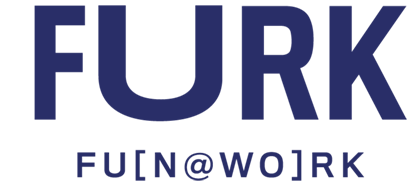 communiquÉ de presse30/01/2020Les 10 secrets du travail en équipe10 éléments qui permettent aux équipes d’allier performance et bien-être au quotidien, 
selon Solenne Romagni de FURK.Rêver ensemble haut et fort« C’est le pouvoir de la projection. Il faut dessiner la lune en équipe, la regarder ensemble, pour être bien certain que tout le monde oriente son énergie vers un idéal commun. »Avoir en confiance en soi et en l’autre« Ce doit être un postulat de base en entreprise : personne ne se lève le matin pour venir faire capoter un projet. Il faut partir du fait que les gens font de leur mieux. Il faut le dire, le rappeler. Et éventuellement aussi reconnaître et s’excuser de ne pas avoir été capable de faire mieux. Cela permet de faire redescendre la pression. »Sortir de soi« Il est primordial de ne pas avoir d’ego au boulot. Il faut développer cette conscience qu’on n’est qu’un bout du tout. Personne n’est omniscient. Cette posture autorise les différences de points de vue. Les visions et avis divergent parfois, selon l’endroit où l’on se situe dans le système."Être humble« Il faut pouvoir se remettre en question, tous les jours. Faire preuve d’autocritique, accepter la critique, et inviter les autres à être honnête, au quotidien. L’humilité, c’est la base. »Présenter simplement« C’est la mise à mort de la complexité ou des discours surannés. Comme le propose l’auteur Simon Sinek via son cercle d’or, il faut s’en tenir à trois choses: le "why", le "what" et le "how". Que fait-on ? Pourquoi ? Et comment ? Chaque prise de parole devrait se résumer à ces trois données. Que ce soit à la fin d’une réunion ou d’un discours, il faut prendre le temps de rappeler ces trois éléments de convergence, vérifier que tout le monde se situe bien sur la même ligne. C’est la garantie d’être bien compris. »Faire de la place aux problèmes« Il est important de ne pas s’en tenir à une image marketing, où tout fonctionne parfaitement dans l’entreprise. Plus on accepte d’être brouillon, plus on fait la place aux problèmes en interne, et plus on crée de l’espace pour l’innovation et l’émergence de nouvelles solutions. Inviter le problème à table, c’est donner aux autres l’envie de se dépasser et de surmonter la difficulté. »Mettre l’usager au centre« Dans toutes les activités professionnelles, on travaille pour l’usager final et avec lui. On va rencontrer son client, lui mettre les produits dans les mains. À chaque instant, on doit être persuadés que ce que l’on fait est utile. Et pour cela, on a besoin de connaître pour qui notre travail est profitable. Cela donne du sens. »Être exigeant« Il faut être exigeant envers vous et envers les autres. L’autonomie et la confiance ne suffisent pas. Il faut également partager des principes de performance et de qualité. Quand on est d’accord sur un certain niveau d’exigence, cela facilite grandement le travail, cela crée un effet d’entraînement. »Avoir le droit à l’erreur« On n’engage pas quelqu’un pour qu’il soit parfait immédiatement. On ne crée pas une équipe pour qu’elle détermine la solution idéale en un claquement de doigts. Tout apprentissage est le fruit d’erreurs. On l’oublie trop souvent, mais il faut redonner aux équipes le droit de se tromper. »Célébrer tout, tout le temps« On prend le temps de célébrer les réussites comme les erreurs, les avancées, les apprentissages, les réalisations, les visions, les moments de repos… On partage, on raconte. C’est primordial, car cela crée du lien. »